Resoluciones #034 - #073Resoluciones #034 - #073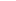 